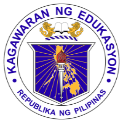 	GRADES 1 to 12	DAILY LESSON LOGSchool:Grade Level:III	GRADES 1 to 12	DAILY LESSON LOGTeacher:Learning Area:ARALING PANLIPUNAN	GRADES 1 to 12	DAILY LESSON LOGTeaching Dates and Time:MARCH 2 – MARCH 6, 2020 (WEEK 7)Quarter:4TH QUARTERMONDAYTUESDAYTUESDAYTUESDAYWEDNESDAYWEDNESDAYTHURSDAYTHURSDAYFRIDAYOBJECTIVESContent StandardsNaipamamalas ang pang-una sa mga bahaging ginagampanan ng pamahalaan at ang mga kasapi nito, mga pinuno at iba pang naglilingkod tungo sa pagkakaisa,kaayusan at kaunlaran ng mga lalawigan sa kinabibilangang rehiyon.Naipamamalas ang pang-una sa mga bahaging ginagampanan ng pamahalaan at ang mga kasapi nito, mga pinuno at iba pang naglilingkod tungo sa pagkakaisa,kaayusan at kaunlaran ng mga lalawigan sa kinabibilangang rehiyon.Naipamamalas ang pang-una sa mga bahaging ginagampanan ng pamahalaan at ang mga kasapi nito, mga pinuno at iba pang naglilingkod tungo sa pagkakaisa,kaayusan at kaunlaran ng mga lalawigan sa kinabibilangang rehiyon.Naipamamalas ang pang-una sa mga bahaging ginagampanan ng pamahalaan at ang mga kasapi nito, mga pinuno at iba pang naglilingkod tungo sa pagkakaisa,kaayusan at kaunlaran ng mga lalawigan sa kinabibilangang rehiyon.Naipamamalas ang pang-una sa mga bahaging ginagampanan ng pamahalaan at ang mga kasapi nito, mga pinuno at iba pang naglilingkod tungo sa pagkakaisa,kaayusan at kaunlaran ng mga lalawigan sa kinabibilangang rehiyon.Naipamamalas ang pang-una sa mga bahaging ginagampanan ng pamahalaan at ang mga kasapi nito, mga pinuno at iba pang naglilingkod tungo sa pagkakaisa,kaayusan at kaunlaran ng mga lalawigan sa kinabibilangang rehiyon.Naipamamalas ang pang-una sa mga bahaging ginagampanan ng pamahalaan at ang mga kasapi nito, mga pinuno at iba pang naglilingkod tungo sa pagkakaisa,kaayusan at kaunlaran ng mga lalawigan sa kinabibilangang rehiyon.Naipamamalas ang pang-una sa mga bahaging ginagampanan ng pamahalaan at ang mga kasapi nito, mga pinuno at iba pang naglilingkod tungo sa pagkakaisa,kaayusan at kaunlaran ng mga lalawigan sa kinabibilangang rehiyon.Naipamamalas ang pang-una sa mga bahaging ginagampanan ng pamahalaan at ang mga kasapi nito, mga pinuno at iba pang naglilingkod tungo sa pagkakaisa,kaayusan at kaunlaran ng mga lalawigan sa kinabibilangang rehiyon.Performance StandardsNaipapakita ang aktibong paglilingkod at pakikilahok sa mga gawaing panlalawigan tungo  sa ikauunlad ng mga lalawigan sa kinabibilangang rehiyon.Naipapakita ang aktibong paglilingkod at pakikilahok sa mga gawaing panlalawigan tungo  sa ikauunlad ng mga lalawigan sa kinabibilangang rehiyon.Naipapakita ang aktibong paglilingkod at pakikilahok sa mga gawaing panlalawigan tungo  sa ikauunlad ng mga lalawigan sa kinabibilangang rehiyon.Naipapakita ang aktibong paglilingkod at pakikilahok sa mga gawaing panlalawigan tungo  sa ikauunlad ng mga lalawigan sa kinabibilangang rehiyon.Naipapakita ang aktibong paglilingkod at pakikilahok sa mga gawaing panlalawigan tungo  sa ikauunlad ng mga lalawigan sa kinabibilangang rehiyon.Naipapakita ang aktibong paglilingkod at pakikilahok sa mga gawaing panlalawigan tungo  sa ikauunlad ng mga lalawigan sa kinabibilangang rehiyon.Naipapakita ang aktibong paglilingkod at pakikilahok sa mga gawaing panlalawigan tungo  sa ikauunlad ng mga lalawigan sa kinabibilangang rehiyon.Naipapakita ang aktibong paglilingkod at pakikilahok sa mga gawaing panlalawigan tungo  sa ikauunlad ng mga lalawigan sa kinabibilangang rehiyon.Naipapakita ang aktibong paglilingkod at pakikilahok sa mga gawaing panlalawigan tungo  sa ikauunlad ng mga lalawigan sa kinabibilangang rehiyon.Learning CompetenciesNaipapaliwanag ang kahalagahan ng pagkakaroon ng pamahalaan sa bawat lalawigan sa kinabibilangang rehiyon.               Naipapaliwanag ang kahalagahan ng pagkakaroon ng pamahalaan sa bawat lalawigan sa kinabibilangang rehiyon.               Naipapaliwanag ang kahalagahan ng pagkakaroon ng pamahalaan sa bawat lalawigan sa kinabibilangang rehiyon.               Naiisa-isa ang mga paglilingkod ng pamahalaan ng mga lalawigan sa mga kasapi nito. Naiisa-isa ang mga paglilingkod ng pamahalaan ng mga lalawigan sa mga kasapi nito. Naiisa-isa ang mga paglilingkod ng pamahalaan ng mga lalawigan sa mga kasapi nito. Naiisa-isa ang mga paglilingkod ng pamahalaan ng mga lalawigan sa mga kasapi nito. Naiisa-isa ang mga paglilingkod ng pamahalaan ng mga lalawigan sa mga kasapi nito. Naiisa-isa ang mga paglilingkod ng pamahalaan ng mga lalawigan sa mga kasapi nito.       Write the LC Code for eachAP3EAP-IVg 13AP3EAP-IVg 13AP3EAP-IVg 13AP3EAP-Ivg 14AP3EAP-Ivg 14AP3EAP-Ivg 14AP3EAP-Ivg 14AP3EAP-Ivg 14AP3EAP-Ivg 14CONTENTAralin 13 : Kahalagahan ng bawat lalawigan sa RehiyonAralin 13 : Kahalagahan ng bawat lalawigan sa RehiyonAralin 13 : Kahalagahan ng bawat lalawigan sa RehiyonAralin 14: Paglilingkod ng Pamahalaan sa mga lalawigan ng kinabibilangang RehiyonAralin 14: Paglilingkod ng Pamahalaan sa mga lalawigan ng kinabibilangang RehiyonAralin 14: Paglilingkod ng Pamahalaan sa mga lalawigan ng kinabibilangang RehiyonAralin 14: Paglilingkod ng Pamahalaan sa mga lalawigan ng kinabibilangang RehiyonAralin 14: Paglilingkod ng Pamahalaan sa mga lalawigan ng kinabibilangang RehiyonAralin 14: Paglilingkod ng Pamahalaan sa mga lalawigan ng kinabibilangang RehiyonLEARNING RESOURCESReferences Teacher’s Guide / Pages225-230225-230225-230230-239230-239230-239230-239230-239230-239Learners Materials Pages405-412405-412405-412413-421413-421413-421413-421413-421413-421Textbook PagesCG 43 ng 143CG 43 ng 143CG 43 ng 143CG 43 ng 143CG 43 ng 143CG 43 ng 143CG 43 ng 143CG 43 ng 143CG 43 ng 143Additional Materials from  Learning Resources (LR) portalMga larawan, tsart, puzzleMga larawan, tsart, puzzleMga larawan, tsart, puzzleshort bond paper, krayola, task cards, mga larawan, tsart ng iba't ibang graphic organizershort bond paper, krayola, task cards, mga larawan, tsart ng iba't ibang graphic organizershort bond paper, krayola, task cards, mga larawan, tsart ng iba't ibang graphic organizershort bond paper, krayola, task cards, mga larawan, tsart ng iba't ibang graphic organizershort bond paper, krayola, task cards, mga larawan, tsart ng iba't ibang graphic organizershort bond paper, krayola, task cards, mga larawan, tsart ng iba't ibang graphic organizerOTHER Learning ResourcesPROCEDURESReviewing previous lesson or presenting the new lessonMagbigay ng paraan ng pagpili ng pinuno sa lalawigan/siyudad.Magbigay ng paraan ng pagpili ng pinuno sa lalawigan/siyudad.1. Anu-ano ang mga ibinibigay na paglilingkod ng pamahalaan sa mga mamamayan?                                 2. Mahalaga ba ang paglilingkod na ibinibigay ng pamahalaan sa mga mamamayan?        Bakit mahalag ang pagkakaroon ng pamahalaan sa ating lalawigan/siyudad?Bakit mahalag ang pagkakaroon ng pamahalaan sa ating lalawigan/siyudad?Anu-ano ang mga paglilingkod mula sa ating pamahalaan?Anu-ano ang mga paglilingkod mula sa ating pamahalaan?Ibigay ang mga paglilingkod na galing sa ating pamahalaan?Ibigay ang mga paglilingkod na galing sa ating pamahalaan?Establishing a purpose of the new lesson.Naipapahayag ang sariling saloobin tungkol sa kahalagahan ng pagkakaroon ng pamahalaan sa bawat lalawigan sa kinabibilangang rehiyon.Naipapahayag ang sariling saloobin tungkol sa kahalagahan ng pagkakaroon ng pamahalaan sa bawat lalawigan sa kinabibilangang rehiyon.Naipapahayag ang sariling saloobin tungkol sa kahalagahan ng pagkakaroon ng pamahalaan sa bawat lalawigan sa kinabibilangang rehiyon.Naipapakita at napapahalagahan ang mga paglilingkod ng pamahalaan sa mga lalawigan sa mga kasapi nito sa malikhaing pamamaraan.Naipapakita at napapahalagahan ang mga paglilingkod ng pamahalaan sa mga lalawigan sa mga kasapi nito sa malikhaing pamamaraan.Naipapakita at napapahalagahan ang mga paglilingkod ng pamahalaan sa mga lalawigan sa mga kasapi nito sa malikhaing pamamaraan.Naipapakita at napapahalagahan ang mga paglilingkod ng pamahalaan sa mga lalawigan sa mga kasapi nito sa malikhaing pamamaraan.Naipapakita at napapahalagahan ang mga paglilingkod ng pamahalaan sa mga lalawigan sa mga kasapi nito sa malikhaing pamamaraan.Naipapakita at napapahalagahan ang mga paglilingkod ng pamahalaan sa mga lalawigan sa mga kasapi nito sa malikhaing pamamaraan.Presenting examples / instances of the new lessonIpagawa TG. pp. 225-226Ipagawa TG. pp. 225-226Ipagawa "Tuklasin Mo” LM pp. 387-389  pp. 228Pagpapakita ng larawan ng iba't ibang paglilingkod ng pamahalaanPagpapakita ng larawan ng iba't ibang paglilingkod ng pamahalaanPag-uulat ng natitirang grupo TG pp. 231-236Pag-uulat ng natitirang grupo TG pp. 231-236Pangkatang Gawain LM pp. 397-401 TG pp. 237-238Pangkatang Gawain LM pp. 397-401 TG pp. 237-238Discussing new concepts and practicing new Skills #1Pagkakaroon ng "brainstorming" TG. P. 389Pagkakaroon ng "brainstorming" TG. P. 389Talakayin ang kanilang mga sagot sa bawat bilang LM p. 389Pagtalakay sa mga ipinakitang larawan. TG p. 23Pagtalakay sa mga ipinakitang larawan. TG p. 23Pagtatalakay sa pag-uulatPagtatalakay sa pag-uulatPag-uulat ng bawat grupo. (Gabayan ang mag-aaral)Pag-uulat ng bawat grupo. (Gabayan ang mag-aaral)Discussing new concepts and practicing new Skills #2Gawin at ipabasa ang tula TG pp. 227-228Gawin at ipabasa ang tula TG pp. 227-228Ipagawa "Gawin Mo" Pangkating Gawain TM pp. 390 TG pp. 228-229Pangkating Gawain TG pp. 231-236Pangkating Gawain TG pp. 231-236Ibigay ang mga binibigay na paglilingkod ng pamahalaan sa lalawigan/siyudad.Ibigay ang mga binibigay na paglilingkod ng pamahalaan sa lalawigan/siyudad.Pagtalakay sa kanilang iniulat na pangkating gawainPagtalakay sa kanilang iniulat na pangkating gawainDeveloping Mastery (Leads to Formative Assessment)Pagtalakay sa mga tanong sa tula tungkol sa Pamahalaan at kahalagahan nito LM p. 228Pagtalakay sa mga tanong sa tula tungkol sa Pamahalaan at kahalagahan nito LM p. 228Pagtralakay sa ginawa ng bawat pangkat. LM p. 390Pag-uulat ng 2-3 grupo, Pagtalakay sa gawainPag-uulat ng 2-3 grupo, Pagtalakay sa gawainIpaliwanag: Bakit kailangan ng mga mamamayan ang mga ganitong paglilingkod ng pamahalaan?Ipaliwanag: Bakit kailangan ng mga mamamayan ang mga ganitong paglilingkod ng pamahalaan?1. Anu-ano ang mga paglilingkod mula sa pamahalaan?                       2. Mahalaga ba ang mga ito? Bakit?1. Anu-ano ang mga paglilingkod mula sa pamahalaan?                       2. Mahalaga ba ang mga ito? Bakit?Finding Practical/ applications of concepts and skills in daily livingMahalaga ang bawat isa sa atin sa atin sa pamahalaang kinabibilangan natin tungo sa pagkakaisa, kaayusan at kaunlaran kung tayo ay sasama at nagkakaisa sa layunin.Mahalaga ang bawat isa sa atin sa atin sa pamahalaang kinabibilangan natin tungo sa pagkakaisa, kaayusan at kaunlaran kung tayo ay sasama at nagkakaisa sa layunin.Mahalaga ang bawat isa sa atin sa atin sa pamahalaang kinabibilangan natin tungo sa pagkakaisa, kaayusan at kaunlaran kung tayo ay sasama at nagkakaisa sa layunin.Mag-aral nang mabuti at kalusugan ay ingatan. Ito'y yamang di mananakaw.               Pagiging ligtas sa ating pamayanan kampante tayo sa ating lugar.Mag-aral nang mabuti at kalusugan ay ingatan. Ito'y yamang di mananakaw.               Pagiging ligtas sa ating pamayanan kampante tayo sa ating lugar.Pagsisilbi sa ating pamilya, sa ating komunidad.                     Pagkakaisa at pagtutulungan.    Pagsisilbi sa ating pamilya, sa ating komunidad.                     Pagkakaisa at pagtutulungan.    Original File Submitted and Formatted by DepEd Club Member - visit depedclub.com for moreOriginal File Submitted and Formatted by DepEd Club Member - visit depedclub.com for moreMaking generalization and abstractions about the lessonBakit mahalaga ang pagkakaroon ng pamahalaan sa ating lalawigan/siyudad?Bakit mahalaga ang pagkakaroon ng pamahalaan sa ating lalawigan/siyudad?Bakit mahalaga ang pagkakaroon ng pamahalaan sa ating lalawigan/siyudad?Anu-ano ang mga nabanggit na paglilingkod mula pamahalaan?Anu-ano ang mga nabanggit na paglilingkod mula pamahalaan?Ano ang kahalagahan ng mga paglilingkod ng pamahalaan ng mga lalawigan sa mga kasapi n iyong gagawin upang nito?Ano ang kahalagahan ng mga paglilingkod ng pamahalaan ng mga lalawigan sa mga kasapi n iyong gagawin upang nito?Anu-ano ang mga kahalagahan ng bawat paglilingkod mula sa pamahalaan sa mga mamamayan?Anu-ano ang mga kahalagahan ng bawat paglilingkod mula sa pamahalaan sa mga mamamayan?Evaluate LearningAnu-ano ang mga naibibigay ng pamahalaan sa mga mamamayan?Anu-ano ang mga naibibigay ng pamahalaan sa mga mamamayan?Ipagawa ang "Natutuhan Ko" LM pp. 391-3922. Ano ang nangyari s amga lalawigan na maayos ang pagbibigay ng paglilingkod sa kanilang mamamayan?2. Ano ang nangyari s amga lalawigan na maayos ang pagbibigay ng paglilingkod sa kanilang mamamayan?Ipaliwanag: Kung kayo ang pamahalaan, ano ang proyektong iyong gagawin upang matugunan ang pangangailanmgan ng iyong mamamayan?Ipaliwanag: Kung kayo ang pamahalaan, ano ang proyektong iyong gagawin upang matugunan ang pangangailanmgan ng iyong mamamayan?Pasagutan ang "Natutunan Ko" LM pp. 400-401 TG p. 239Pasagutan ang "Natutunan Ko" LM pp. 400-401 TG p. 239Additional Activities for Application or remediationTakdang Aralin: Isulat sa sagutang papel ang mga tungkulin ng mga naglilingkod sa lokal na pamahalaan batay sa mga serbisyo nito sa mga nasasakupan ng lalawigan o lungsod.Takdang Aralin: Isulat sa sagutang papel ang mga tungkulin ng mga naglilingkod sa lokal na pamahalaan batay sa mga serbisyo nito sa mga nasasakupan ng lalawigan o lungsod.Gawin ang Takdang Aralin TG p. 239Gawin ang Takdang Aralin TG p. 239REMARKSREFLECTIONNo. of Learners who earned 80% of the formative assessmentNo. of Learners who require additional activities to remediationDid the remedial lessons work? No of learners who have caught up with the lessonNo. of learners who continue to require remediationWhich of my teaching strategies worked well? Why did these work?What difficulties did I encounter which my principal or supervisor can help me solveWhat innovation or localized material did I use/discover which I wish to share with other teachers?